CCSD Magnet High School Programs for Orr Middle School StudentsWhat is a magnet school ?   A magnet school is defined as “a public school offering special instruction and programs not available elsewhere.”Who can apply to attend a CCSD magnet high school ? Any CCSD student who is expected to complete the 8th grade this school year.How is acceptance to a CCSD magnet high school determined ? Students are admitted to a magnet high school based on DIFFERENT requirements.  There are THREE TYPES OF ADMISSIONS for CCSD magnet schools:Schools that admitted students based on CRITERIA.Schools that admit student based on AUDITIONS.Schools that admit students based on INTEREST.Final admission to each program is granted based on a LOTTERY.What are the steps for applying to a CCSD magnet high school ? Explore and Research: Go to the CCSD magnet school website at https://magnet.ccsd.netResearch different magnet school programs to find out which one is best for the student.  Attend upcoming magnet school informational events.  BOTH virtual and in-person parent information workshops (in English and Spanish) are available throughout the months of October and November.  For more information (and to register), go to magnet.ccsd.net > Events > Upcoming EventsMake a Decision: Chose up to THREE programs that best match your interest.Notification: Students will be notified of their application status TYPICALLY in early March (2022).Acceptance: Students who are accepted will be asked to register at their accepted school.  Students who are deemed “alternates” will be placed on a waiting list should a spot open for them in a magnet program for which they applied.  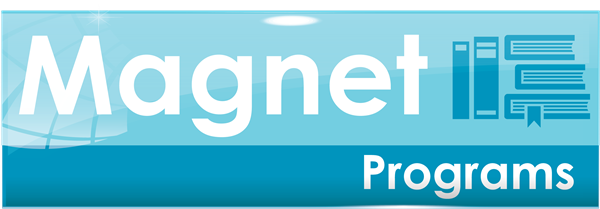 * Please note that the CCSD magnet schools and programs available to Orr students are based on transportation eligibility.  Busing is provided to Orr students at ALL of the schools below:Apply Online: Apply online at magnet.ccsd.net no later than January 11, 2022School                                                 ProgramsA-TechArchitectural Design, Biomedical Science, Business Management, Computer Science, Cybersecurity, Engineering, Graphic Design.Canyon SpringsLaw, International Studies, Military Leadership, Business Leadership, Cybersecurity, Forensic Science, Landscape DesignDel SolBand, Cinematic Arts, Costume Design, Dance, Mariachi, Orchestra, Theater, Technical Theater, VocalDesert PinesAnimation, Culinary Arts, Marketing, Pre-Medical, Photography, Radio Production, Video ProductionEldoradoAnimation, Cybersecurity, Digital Game Technology, Military ScienceLas Vegas AcademyBand, Dance, Guitar, Jazz Studies, Mariachi, Orchestra, Piano, Theater, Technical Theater, Video Production, 2D Visual Design, 3D Visual Design, Graphic Design, Photography, Film. RanchoPre-medicine, Private Pilot, Aerospace EngineeringSECTAAnimation & Digital Game Development, Architectural Design, Auto Service Technician, Construction Technology, Cosmetology, Culinary Arts, Cyber Security / IT, Education, Medical Professions, Multimedia Communications, Sports MedicineValleyHospitality and Tourism; International Baccalaureate; Military Science, Cyber-Technology and Emergency ManagementVeteran's TributeEmergency Medical Services, Law EnforcementRegular  =   Interest-Based AdmissionsRegular  =   Interest-Based AdmissionsBOLD     =    Criteria-based Admissions* BOLD     =    Criteria-based Admissions* Italics    =    Audition-Based Admissions** Go to magnet.ccsd.net > Application > Qualification Requirements  Italics    =    Audition-Based Admissions** Go to magnet.ccsd.net > Application > Qualification Requirements  